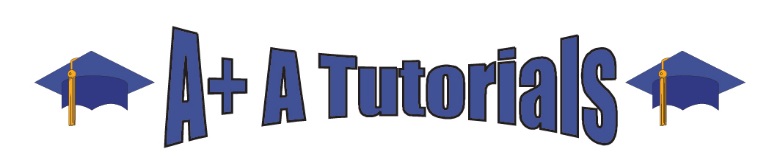 French, German, Japanese and Chinese Tutors in Melbourne and Hobart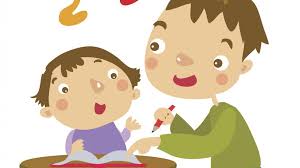 Get maximum marks on your VCE and TCE LOTE (Languages Other Than English) Exam with our experienced one-on-one home tutorsThere’s no point memorising your text book back to front if you don’t know how you are going to be assessed in the actual exam. With our highly experienced and well trained tutors, they can help you get up to speed in no time. With carefully tailored programs and the latest curriculum updates, our tutors will arm you with all the ammo you need to take your LOTE exams head-on and with confidence!From completing class assignments to studying for tests and ultimately preparing for the VCE/TCE LOTE oral and written exams, our reputable tutors will give you specific training and feedback to help you strengthen your weakest areas. Alongside past exam papers and reports, we’ll help you get into a studying routine that suits your learning style and pace.Let our VCE or TCE Japanese tutor help you prepare and succeed in the lead up to the big dayOver 12 years’ worth of expertise helping students achieve their academic goalsOne-on-one, personalised home tuition to suit your learning pace and curriculum requirementsFlexible and affordable ‘pay as you go’ or contracts as suits youWe’ll contact you in less than 24 hours once you make a booking enquiryOur tutors are available in all Melbourne and Hobart suburbsBe the best you can be and tackle your VCE and TCE LOTE exams with our professional tutors from A+  A Tutorials. For more information, please call us on 0410 555 738 or email us at a_plus_a_tutorials@bigpond.com today.